STATE OF COLORADO	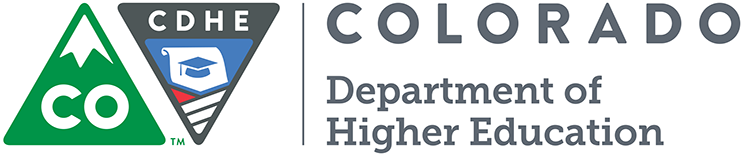 							DEPARTMENT OF HIGHER EDUCATIONA. PROJECT SUMMARY/STATUS:Provide a brief scope description of the project and explain the status of the prior appropriated phases.  See instructions for further detail.B. SUMMARY OF PROJECT FUNDING REQUEST:C. PROJECT DESCRIPTION/SCOPE OF WORK/JUSTIFICATION:Provide a detailed description the project, phases, funding and any other information relevant to the project. Include whatever pertinent material available to support the request. See instructions for further information.D. PROGRAM INFORMATION:Provide a description of the programs within the institution that will be impacted by this request.  See instructions for further detail.E. CONSEQUENCES IF NOT FUNDED:Provide a description of consequences if this project is not funded.  See instructions for further detail.F. LIFE CYCLE COST (LCC)/COMPARATIVE ANALYSIS:Provide a description of the comparative analysis of lifecycle costs for this project.  See instructions for further detail.G. ASSUMPTIONS FOR CALCULATIONS:Describe the basis for how the project costs were estimated.  See instructions for further detail.H. SUSTAINABILITY:Provide a description of how the project complies with the High Performance Certification Program (HCHP). See instructions for further detail.I. OPERATING BUDGET IMPACT:Detail operating budget impacts the project may have.  See instructions for further detail.J. PROJECT SCHEDULE:Identify project schedule by funding phases. Add or delete boxes as required for each phase. See instructions for further detail.K. ADDITIONAL INFORMATION:FY 2019-20 CAPITAL CONSTRUCTION/CAPITAL RENEWAL PROJECT REQUEST- NARRATIVE (CC_CR-N)FY 2019-20 CAPITAL CONSTRUCTION/CAPITAL RENEWAL PROJECT REQUEST- NARRATIVE (CC_CR-N)FY 2019-20 CAPITAL CONSTRUCTION/CAPITAL RENEWAL PROJECT REQUEST- NARRATIVE (CC_CR-N)Capital Construction Fund Amount (CCF):Cash Fund Amount (CF):Funding Type:Intercept Program Request? (Yes/No):Institution Name:Project Title:Project Phase (Phase _of_):State Controller Project Number (if continuation):Project Type:Capital Construction (CC)Project Type:Capital Renewal (CR)Year First Requested:FY 20___ - ___FY 20___ - ___Priority Number (Leave blank for continuation projects): ___ OF ______ OF ___Name & Title of Preparer:Email of Preparer:Institution Signature Approval:DateDateCDHE Signature Approval:DateDateFunding SourceTotal Project CostTotal Prior AppropriationCurrent Budget Year RequestYear Two RequestYear Three RequestYear Four Request Year Five RequestCapital Construction Funds (CCF)$0 $0 $0 $0 $0 $0 $0 Cash Funds (CF)$0 $0 $0 $0 $0 $0 $0 Reappropriated Funds (RF)$0 $0 $0 $0 $0 $0 $0 Federal Funds (FF)$0 $0 $0 $0 $0 $0 $0 Total Funds (TF)$0 $0 $0 $0 $0 $0 $0 Phase __of__Start DateCompletion DatePre-DesignDesignConstructionFF&E /OtherOccupancyPhase __of__Start DateCompletion DatePre-DesignDesignConstructionFF&E /OtherOccupancyPhase __of__Start DateCompletion DatePre-DesignDesignConstructionFF&E /OtherOccupancyThree-year roll forward spending authority is required:Three-year roll forward spending authority is required:Three-year roll forward spending authority is required:Three-year roll forward spending authority is required:     Yes                               No     Yes                               No     Yes                               No     Yes                               NoDate of project’s most recent program plan:Date of project’s most recent program plan:Date of project’s most recent program plan:Date of project’s most recent program plan:Link to the program plan or attach the document:Link to the program plan or attach the document:Link to the program plan or attach the document:Link to the program plan or attach the document:Date of most recent facility condition audit (if applicable):Date of most recent facility condition audit (if applicable):Date of most recent facility condition audit (if applicable):Date of most recent facility condition audit (if applicable):Request 6-month encumbrance waiver:Request 6-month encumbrance waiver:Request 6-month encumbrance waiver:Request 6-month encumbrance waiver:     Yes     Yes     No     NoNew construction or renovation:New construction or renovation:New construction or renovation:New construction or renovation:     New     New     Renovation     RenovationNew construction or renovation:New construction or renovation:New construction or renovation:New construction or renovation:     Expansion     Expansion  Capital Renewal  Capital RenewalTotal Estimated Square Footage:Total Estimated Square Footage:Total Estimated Square Footage:Total Estimated Square Footage:________ ASF________ ASF________ ASF________ GSFIs this a continuation of a project appropriated in a prior year:Is this a continuation of a project appropriated in a prior year:Is this a continuation of a project appropriated in a prior year:Is this a continuation of a project appropriated in a prior year:     Yes                                No     Yes                                No     Yes                                No     Yes                                NoState Controller Project Number (if continuation):State Controller Project Number (if continuation):State Controller Project Number (if continuation):State Controller Project Number (if continuation):CONTINUATION HISTORY:	 (delete if not applicable)CONTINUATION HISTORY:	 (delete if not applicable)CONTINUATION HISTORY:	 (delete if not applicable)CONTINUATION HISTORY:	 (delete if not applicable)CONTINUATION HISTORY:	 (delete if not applicable)CONTINUATION HISTORY:	 (delete if not applicable)CONTINUATION HISTORY:	 (delete if not applicable)CONTINUATION HISTORY:	 (delete if not applicable)FY 2XXX-XXAppropriatedFY 2XXX-XXAppropriatedFY 2XXX-XXAppropriatedFY 2XXX-XXAppropriatedTotalAppropriationsTotalAppropriationsTotalAppropriationsTotal FundsGeneral FundCash FundsReappropriated Federal Funds